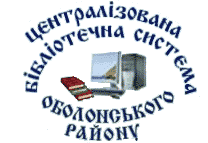                                    Управління культуриВиконавчого органу Оболонської районної у м. Києві ради(Оболонської районної у м. Києві державної адміністрації)Геніальний майстер словаОлесь Гончар(До 90-річчя від дня народження )Бібліографічний покажчик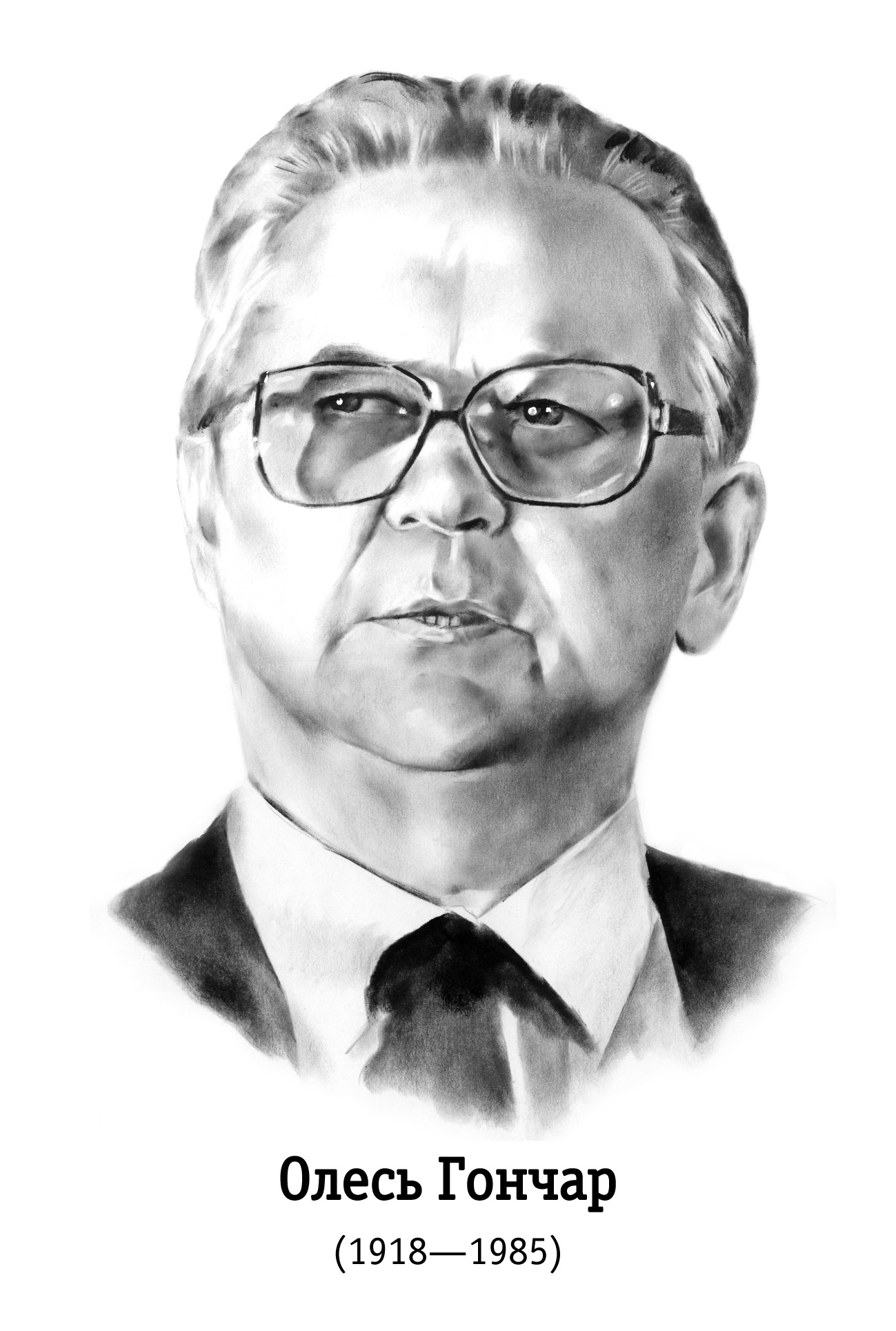 Київ – 2008ББК91.9: 83.3 (Ук) 6Г 34Геніальний майстер слова Олесь Гончар [Текст]: бібліографічний покажчик / уклад. О.М. Львович. – К.: ЦПРБ ім. О.С. Пушкіна ЦБС Оболонського р-ну, 2008.– 20 с.Бібліографічний покажчик присвячено українському письменнику та політичному діячеві Олесю Терентійовичу Гончару. Видання складається з 6-ти розділів: "Твори Олеся Гончара", "Інформаційні джерела про Олеся Гончара", "Літературна творчість Олеся Гончара" (критика), "Творчість О. Гончара на уроці української літератури", "Пам'яті видатного письменника", "Олесь Гончар в мережі Інтернет".Описи інформаційних джерел частково анотовано, а в межах розділів розміщено за алфавітом.У кінці видання вміщено іменний покажчик. Покажчик підготовлено у відділі інформаційно – аналітичної та маркетингової роботи ЦПРБ ім. О.С. Пушкіна Оболонського району м. Києва.Видання розраховано на широке коло читачів.Інформацію подано станом на 31.03.2008 р.Відповідальна за випуск  Н.В. Людвік© Укладач Олена Львович, 2008©ЦПРБ ім. О.С. Пушкіна, 2008ЗмістПередмова_______________________________________________________4Олесь Гончар (Біографічна довідка)_________________________________________________________6Розділ 1. Твори Олеся Гончара______________________________________8Розділ 2. Інформаційні джерела про Олеся Гончара____________________11Розділ 3. Літературна творчість О. Гончара (Критика)_______________________13Розділ 4. Творчість О. Гончара на уроці української літератури___________14Розділ 5. Пам'яті Олеся Гончара_____________________________________15Розділ 6. Олесь Гончар в мережі Інтернет_____________________________17ДодатокІменний покажчик_________________________________________________19ПередмоваЛюдині дано пам’ять, що сягає у віки, тому вона і людина…О. Гончар (“Собор”)Творчість Олеся Гончара — цінне надбання української  прози. Розквіт його літературної діяльності припадає на післявоєнні роки. Письменник написав багато талановитих творів, які охоплюють широке коло тем, порушують важливі суспільні питання. Герої його творів — сильні духом, мужні, чесні, працьовиті люди — носії комуністичної моралі, які самовіддано борються за перетворення в життя ідей комуністичної партії.Як письменник О. Гончар сформувався під впливом творів Т. Шевченка, Лесі Українки, М. Коцюбинського, О. Кобилянської, С. Васильченка, В. Стефаника, твори яких він полюбив на  все життя.Важкі дороги війни, поранення, гіркота відступу і радість переможного походу стали «другим університетом» для Гончара. Тут, у горнилі війни, він змужнів, загартувався, пізнав солдатську дружбу, тяжко пережив втрату дорогих друзів. Священним обов'язком для нього стала думка «розповісти про великий визвольний похід нашої армії, похід, який самим його учасникам вже тоді здавався легендарним, розповісти про товаришів — живих і загиблих», як писав О. Гончар у «Письменницьких визнаннях». Перші літературні виступи Гончара припадають на 1937 рік, коли в журналі «Радянська література» було опубліковане оповідання «Черешні цвітуть». Згодом з'явилися на сторінках журналів і інші твори. У своїх ранніх оповіданнях Гончар здебільшого змальовував людей праці, щасливе життя радянської людини. Напередодні Великої Вітчизняної війни О. Гончар надрукував повість «Стокозове поле», присвячену колгоспному будівництву.Уже ранні твори О. Гончара засвідчили, що в українську літературу прийшов талановитий прозаїк.В часи Вітчизняної війни Гончар писав вірші і нариси, які кликали до помсти ворогові, вселяли в серця воїнів віру в близьку перемогу. О. Гончар брав безпосередню участь у бойових операціях по визволенню рідної Батьківщини і народів Європи - Румунії,  Угорщини,  Чехословаччини — від  фашизму.Багато життєвих вражень і спостережень, винесених з боїв за визволення Румунії та Угорщини, в Трансільванських Альпах і на озері Балатон, в Австрії та Чехословаччині, глибока патріотична схвильованість письменника всім пережитим знайшли своє високо поетичне втілення в першому романі Олеся Гончара — трилогії «Прапороносці» (1946—1948), удостоєної Державної премії. Перша частина роману «Прапороносці» — «Альпи» — була опублікована в журналі «Вітчизна» у 1946 році. На початку 1947 року з'явилася друга частина—«Голубий Дунай», а в 1948 році — третя частина — «Злата Прага».У 1947 році О. Гончар написав повість «Земля гуде», в якій відобразив героїчну боротьбу полтавських комсомольців-підпільників на чолі з Лялею Убийвовк проти німецьких загарбників.У збірці «Новели», опублікованій 1949 року, Гончар показав гуманізм радянського народу і дружбу з трудящими демократичних країн. У циклі оповідань «Південь» змальовані скромні радянські люди, які своєю натхненною працею примножують багатства рідної Вітчизни.В оповіданні «Соняшники» (1950) письменник опоетизував творчу працю радянських колгоспників, їх душевну красу, світлі мрії.Відповідаючи на заклик комуністичної партії, звернений до письменників, дати достойні твори про героїв колгоспного села, про майстрів високих урожаїв, О. Гончар у 1951 році створює повість «Микита Братусь».Микита Братусь — це тип сучасного українського колгоспника, людини передових поглядів, з яскраво виявленими національними рисами характеру.Повість сповнена великого оптимізму, вона прославляє людей праці, які активно втручаються в життя і намагаються зробити його ще кращим.У 1952 році був опублікований роман «Таврія», а через кілька років— «Перекоп» (1957) – твори, що відображають великий і складний шлях нашого народу до свободи.Глибоко реалістично автор змалював епічні картини великих класових боїв за Радянську владу, героїзм і мужність народу в цій боротьбі.В основу оповідання «Людина в степу» (1959) автор поклав реальні життєві факти, в яких розкривається поведінка двох людей у годину життєвої небезпеки.У селі трапилося лихо: «шквалом вітру відірвало величезну крижину, на якій було близько п'ятдесяти рибалок, і понесло в море. Вітер обірвав проводи, припинився телефонний зв'язок з районом. Треба було вжити невідкладних заходів, щоб врятувати людей.Важливим компонентом твору є пейзаж, який відіграє активну роль у розкритті характеру героїв.Реалістичні картини «розгаслого степу», по якому з труднощами пробирається газик, різкий пронизливий вітер, місяць, затятий хмарами, хурделиця, круті косогори, які прихопила ожеледь, завивання буранистої степової ночі — все це допомагає глибше відчути настрій героїв, ті труднощі, які треба було подолати на важкому шляху.Простота, лірична схвильованість і висока поетичність зображення притаманні цій, як і багатьом іншим новелам О. Гончара.У 1960 році Гончар опублікував новий роман «Людина і зброя»— твір про Велику Вітчизняну війну. Роман відзначений Державною премією ім. Т. Г. Шевченка.У 1963 році О. Гончар написав роман «Тронка», який був відзначений Ленінською премією.У 1970 році письменник опублікував новий роман «Циклон». Ніби продовжуючи твір «Людина і зброя», О. Гончар показує, як передається естафета мужності і радянського патріотизму за нових обставин, зокрема під час боротьби з стихійним лихом — циклоном. Твір — глибоко філософський. У ньому утверджується велика сила людського духу, здатна долати будь-які труднощі в ім'я торжества ленінських ідей,Творчість О. Гончара глибоко реалістична. Як лірик Гончар у своїх оповіданнях, повістях і романах опоетизував характер трудової людини, вихованої радянським ладом, Комуністичною партією.В українську радянську літературу О. Гончар увійшов як видатний представник соціалістичного реалізму, в творах якого щиро і правдиво оспівано моральну красу радянської людини, її богатирську силу і творчу енергію, спрямовану на будівництво комунізму.Олесь Гончар(1918 – 1995)(Біографічна довідка)Олександр (Олесь) Терентійович Гончар 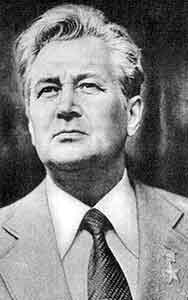 народився 3 квітня 1918 року у слободі Суха (тепер Кобеляцького р-ну) Полтавської області у сім'ї робітників Терентія Сидоровича і Тетяни Гаврилівни Гончарів; батько перед війною працював у приміському колгоспі (де й загинув від німецької авіабомби), мати — на заводі металевих виробів. У 1921 р. померла матір Олександра, хлопець переїхав до бабусі та дідуся (батьків матері), з 1925 р. вчився у рідному селі, потім у с. Хорішках. У 1933 р.— після закінчення семирічної школи в с. Бреусівка Козельщинського району працював у редакції районної газети «Розгорнутим фронтом» (с. Козельщина).Протягом 1933 – 1937 p. p. навчався в Харківському технікумі журналістики ім. М. Островського, по закінченні  працював учителем у с. Мануйлівка, потім — в обласній молодіжній газеті «Ленінська зміна». З 1937 р. почав друкувати (переважно оповідання) в «Літературній газеті», «Комсомольці України», «Молодому більшовикові». Поступив на філологічний факультет Харківського університету. У 1938 –1941 p. р. написав новели «Іван Мостовий», «Черешні цвітуть», «Орля», а також повість «Стокозове поле». У 1941 р. з третього курсу Харківського університету в лавах студентського батальйону добровольцем пішов на фронт, був двічі поранений. Писав поезії (видані 1985 р. окремою книгою «Фронтові поезії»). Нагороджений орденами «Слави» і «Червоної Зірки», трьома медалями «За відвагу», медаллю «За оборону Києва». У 1945 р. демобілізувався з армії, оселився у старшої сестри в Дніпропетровську. У 1946 р. закінчив Дніпропетровський університет, працював асистентом кафедри української літератури цього університету, переїхав до Києва, вступив до аспірантури Інституту літератури ім. Т. Г. Шевченка АН України, почав професійну літературну діяльність, в журналі «Україна» надрукував романтичне оповідання «Модри Камень». Протягом 1946 – 1947 p. p. написав романи «Альпи», «Голубий Дунай» (Державна (Сталінська) премія СРСР, 1948 р.), «Злата Прага» (Державна (Сталінська) премія СРСР, 1949 р.), які склали трилогію «Прапороносці», уперше опубліковану в журналі «Вітчизна». У 1947 –1959 p. p. вийшли друком: повість «Земля гуде», збірки оповідань «Новели», «Весна за Моравою», «Південь», «Чари-комиші», «Маша з Верховини» та ін., повісті «Микита Братусь» (1951), «Щоб світився вогник», романи «Таврія» (1952), «Перекоп» (1957), книги нарисів «Зустрічі з друзями» (1950, про Чехословаччину) та ін.  У 1959 –1971 p. p. був головою правління Спілки письменників України, у 1959 – 1986 p. p. — секретарем правління Спілки письменників СРСР, депутатом Верховної Ради СРСР та УРСР. У 1961 р. вийшла книга нарисів «Японські етюди» 1962 р. Роман «Людина і зброя» (1960 р.) отримав Державну премію УРСР ім. Т.Г. Шевченка 1963 р. — роман у новелах «Тронка» (Ленінська премія, 1964 р.). У 1966 р. на V з'їзді письменників України виступив з доповіддю «Думаймо про велике». У 1968 р. був опублікований роман «Собор». Протягом 1970 – 1976 p. p. написав: роман «Циклон» (1970), збірник статей «Про наше письменство» (1972), повість «Бригантина» (1973), роман «Берег любові» (1976). У 1973 р.  очолив Український республіканський комітет Захисту миру, став членом Всесвітньої Ради Миру. У 1978 р. Олеся Гончара обрано академіком АН УРСР, присуджено звання Героя Соціалістичної Праці. У 1982 р. Роман «Твоя зоря» (1980 р.) отримав Державну премію, вийшов збірник статей «Письменницькі роздуми» (1980). У 1986 р. опубліковані: повість «Далекі вогнища», новели «Корида», «Чорний яр», «Двоє вночі», повість «Спогад про океан». У 1990 р. вийшов з КПРС (вступив 1946р.). У 1991 р. опубліковано збірник статей «Чим живемо. На шляхах до українського Відродження». У 1992 р. Олесю Гончару присвоєно почесний ступінь доктора Альбертського університету (Канада). У 1993 р. Міжнародний біографічний центр у Кембріджі (Англія) визнав Олеся Гончара «Всесвітнім інтелектуалом 1992—1993 років». Олесь Гончар помер 14 липня 1995 р., похований у Києві на Байковому кладовищі. 2001 р. у сквері на перетині вулиць М.Коцюбинського і Чапаєва встановлено пам’ятник О.Гончару.У 2005 р. Президент України присвоїв Олесю Гончару звання "Герой України" (посмертно). Розділ 1. Твори Олеся Гончара1. Бережіть собори душ своїх [Текст]: зб. афоризмів Олеся Гончара  / за заг. ред. В.Ю. Пушкіна. – Д.: Національний гірничий університет, 2003. - 137 с.2. Гончар, О. Т.  Берег любові [Текст]: роман / О. Гончар. - К.: Дніпро, 1976. - 176 с.3. Гончар, О. Т.  Бригантина [Текст]: повість, оповідання / О.Т. Гончар. - Х.: Фоліо, 2006. - 383 с. - (Українська література).4. Гончар, О. Т. Вибрані твори [Текст] / О.Т. Гончар; вступ. ст. О. Сизоненка; худож. В. Руденко. - К.: Дніпро, 1971. - 686 с.: іл. – (Шкільна бібліотека). 5. Гончар, О. Вибрані твори [Текст]: у 4 т. / О.Т. Гончар. – К.: Сакцент Плюс, 2005.– Т. 1: Тронка; Собор; Кресафт. – 542 с.6. Гончар, О. Вибрані твори [Текст]: у 4 т. / О.Т. Гончар. –  К.: Сакцент Плюс, 2005.– Т. 2: Циклон; Твоя зоря; Микита Братусь; Далекі вогнища. – 736 с. 7. Гончар, О. Вибрані твори [Текст]: у 4 т. / О.Т. Гончар. – К.: Сакцент Плюс, 2005.– Т. 3: Людина і зброя; Чорний Яр. –  320 с.8. Гончар, О. Вибрані твори [Текст]: у 4 т. / О.Т. Гончар. – К.: Сакцент Плюс, 2005.– Т. 4: Прапороносці; Письменницькі роздуми. – 416 с. 9. Гончар, О. Т. Гори співають [Текст]: оповідання / О.Т. Гончар; худож. В. Савадов. – К.: Веселка, 1985. - 208 с.: іл.10. Гончар, О. Т. Далекі вогнища [Текст]: нові твори / О.Т. Гончар; худож. В. Перевальський. – К.: Радянський письменник, 1987. - 279 с.: іл. 11. Гончар, О. Т. Дорога за хмари [Текст]: оповідання / О.Т. Гончар; худож. В. Безкаравайний. –  К.: Веселка, 1984. - 16 с.: іл. 12. Гончар, О. Т. Дядько Роман і золотокрилки [Текст]: оповідання / О.Т. Гончар; худож. Л. Постних. - К.: Веселка, 1987. - 16 с.: іл. 13. Гончар, О. Т. Земля гуде [Текст]: повість / О.Гончар. - К.: Веселка, 1979. - 150 с.14. Гончар, О. Т. Злата Прага [Текст] / Олесь Гончар. – Л.: Молодь, 1949. - 149 с. - (Шкільна бібліотека).15. Гончар, О. Із записів до щоденника [Текст] / уклад. В.Гончар. // Літературна Україна. - 2001. - 29 берез.(№ 12).- С. 3.16. Гончар, О. Із щоденникових записів: 1991 р. [Текст] / О. Гончар //  Літературна Україна. - 2005. - 31 берез. (№ 12). - С. 7.17. Гончар, О. Т. Ілонка [Текст]: оповідання / О.Т. Гончар; мал. А. Резниченка. - К.: Веселка, 1972. - 24 с.: іл.18. Гончар, О. Т.  Катарсис / О. Гончар. - К. : Український світ, 2000. - 135 с. : іл. -(Український портрет)19. Гончар,  О. Людина і зброя [Текст]: роман / О. Гончар. – Х.: Фоліо, 2007. – 318 с.– (Українська література). 20. Гончар, О. Т. Людина в степу [Текст]: оповідання / О.Т. Гончар. – Л.: Книжково-журнальне вид-во, 1961.– 100 с. – (Бібліотечка оповідань "На добрий вечір").
21. Гончар, О. Т. Людина світу, син Дніпра [Текст]: вибрані твори: у 2 т. / О.Т. Гончар. – Д.: Дніпрокнига, 2001. — 712с. : іл. – Т. 1.– 712 с. – (Пізнавай і шануй свій край).22. Гончар, О. Т. Людина світу, син Дніпра [Текст]: вибрані твори: у 2 т. / О.Т. Гончар. – Д.: Дніпрокнига, 2001. – 544 с.: іл. – Т. 2.– 544 с.– (Пізнавай і шануй свій край).23. Гончар, О. Т. Маша з Верховини [Текст]: оповідання / О. Гончар. - К.: Молодь, 1959. - 111 с.24. Гончар, О. Т. Модри Камень [Текст]: оповід. та повісті / О.Т. Гончар; худож.: А. Резниченко, В. Савадов. – К.: Веселка, 1989. - 308 с.: іл. - (Звитяга). 25. Гончар, О. Перекоп [Текст]: роман / О.Т. Гончар. – К.: Укр. центр духовної культури, 1997.– 499 с. – (Український історичний роман). 26. Гончар, О. Т.  Письменницькі роздуми [Текст]: літературно-критичні статті / О. Гончар. - К.: Дніпро, 1980. - 314 с.27. Гончар, О. Т. Південь [Текст]: новели / О.Т. Гончар; мал. В. Слищенка. – К.: Молодь, 1951. - 171 с.: іл.28. Гончар, О. Т. Поетичний пунктир походу [Текст]: поезії / О.Т. Гончар; упоряд. В.Гончар. – К.: Просвіта, 2000. - 119 с.29. Гончар, О. Т. Прапороносці [Текст]: трилогія / О.Т. Гончар; післяслово В. Коваля; худож. оформ. М. Пшінки. – К.: Веселка, 1995. - 463 с.30. Гончар, О. Т.  Про наше письменство [Текст] : літературно-критичні статті, виступи, етюди / О. Гончар. - К.: Радянський письменник, 1972. - 252 с.31. Гончар, О. Т. Романові яблука [Текст]: урив. з роману "Твоя зоря" / О.Т. Гончар; мал. Г. Журновської. - К.: Веселка, 1986. - 32 с.: іл.32. Гончар, О.  Саморозквіт нації [Текст] / О. Гончар // Культура і життя. - 2008.- 16 січ. - С. 2.
У статті подається вступне слово О. Т. Гончара на установчій конференції Товариства української мови ім. Т. Шевченка 1989 року, в якому піднімаються питання відродження української мови, необхідності надання їй статусу державної.33. Гончар, О. Т. Собор [Текст]: роман / О.Т. Гончар; іл. В. Перевальського. – К.: Веселка, 1992. - 286 с.: іл. - (Шкільна бібліотека). 34. Гончар, О. Т. Солов'їна сторожа [Текст]: оповідання / О.Т. Гончар; худож. В. Сюрха. – К.: Веселка, 1989. - 16 с.: іл. 35. Гончар, О. Т. Спогад про океан [Текст]: новели / О.Т. Гончар; упоряд. В. Гончар; передм. Я. Гояна; худож. О. Штанко. – К.: Веселка, 1995.– 398 с.: іл.36. Гончар, О. Т. Таврія; Перекоп [Текст]: романи / О. Гончар. – Сімф.: Таврія, 1974. - 686 с.: портр. - (Бібліотека "Таврія").37. Гончар, О. Т. Твоя зоря [Текст]: роман / О.Т. Гончар; худож. О. Штанко; передм. А.Г. Погрібного. – К.: Веселка, 1993. - 383 с.: іл. - (Шкільна бібліотека).38. Гончар, О. Т. Три новели [Текст] / О. Гончар. – Л.: Каменяр, 1966. - 74 с. - (Бібліотечка оповідань "На добрий вечір").39. Гончар, О. Т. Тронка [Текст]: роман в новеллах / О.Т. Гончар. – Х.: Фоліо, 2007. – 254 с. – (Українська література). 40. Гончар, О. Т. Фронтові поезії [Текст] / О.Т. Гончар; пер. з укр. Л. Шимон. – Будапешт; Ужгород; К.: Зрини; Карпаты; Дніпро, 1988.– 93с. : іл. – Мова: українська, угорська. 41. Гончар, О. Т. Хто кого водив [Текст]: кн. - картинка / О.Т. Гончар; худож. В.М. Гончаров. –  К.: Веселка, 1988. - 16 с.: іл. 42. Гончар, О. Т. Чари – Комиші [Текст]: новели / О.Т. Гончар; худож. В. Руденко. – К.: Дніпро, 1975. - 319 с.: іл. 43. Гончар, О. Т. Чим живемо: На шляхах до українського Відродження [Текст]: / О.Т. Гончар; упоряд. В.К. Коваль. - К.: Український письменник, 1992. - 400 с.44. Гончар, О. Т. Щоб світився вогник [Текст]: повість / О.Т. Гончар. – К.: Молодь, 1965. – 92 с.45. Гончар, О. Т.  Щоденники [Текст]: у 3 т. / О.Т. Гончар; упоряд., підгот. текстів, ілюстративного матеріалу та передм. В.Д.Гончар. – К.: Веселка, 2002. – Т. 1: 1943 1967 – 455 с.: іл. 46. Гончар, О. Т.  Щоденники [Текст]: у 3 т. /О.Т.  Гончар; упоряд., підгот. текстів, ілюстративного матеріалу та передм. В.Д.Гончар. – К.: Веселка, 2002.–   Т. 2 : 1968-1983 - 607 с.: іл.47. Гончар, О. Т.  Щоденники [Текст]: у 3 т. / О.Т. Гончар; упоряд., підгот. текстів, ілюстративного матеріалу та передм. В.Д. Гончар. – К.: Веселка, 2004. - Т.3: 1984-1995. – 606 с. : іл.48. Гончар, О. "Якщо залишусь живим...": Із фронтових щоденників [Текст] / Підготував Я.Оксюта. // Урядовий кур'єр. - 2001. - 8 трав.(№ 80).- С.4.Розділ 2. Інформаційні джерела про Олеся Гончара49. Бондаренко, С.  Собор и топор. Трагические страницы из непрочитанной судьбы Олеся Гончара [Текст]: беседа с супругой О.Т. Гончара Валентиной Даниловной / С. Бондаренко // Киевские ведомости. - 2000. - 14 октября. - С. 18. 50. Високоліття: Олесю Гончару 75 [Текст]: зб. матеріалів / ред. В.Я. П'янов. - К.: Український письменник, 1993. - 214 с. 51. Возна, М. Олесь Гончар про захист української мови  [Текст] / М. Возна // Друкарство. - 2006. - № 6. - С. 89-92.52. Галич О. Олесь Гончар у вимірі non fiction [Текст] / О. Галич // Слово і час. - 2005. - № 7.- С. 14-23.53. Галич, В. "Не в силі нічого забути, зректись" [Текст]: щоденники Олеся Гончара воєнних літ / В. Галич // Вітчизна  - 2003. - № 7-8 .- С. 143 -150.54. Галич, В. Олесь Гончар – редактор [Текст] / В. Галич // Вітчизна. - 2004. - № 3 - 4. -С. 141 -147.55. Галич, В. Постать Олеся Гончара в контексті постмодернізму [Текст] / В. Галич  // Дивослово. - 2005. - № 2. - С. 55-57.56. Дончик, В.  В ім'я Укpаїни: До 75-pіччя з дня наpодження Олеся Гончаpа [Текст] / В. Дончик // Українська мова і література в школі. - 1993. - № 4. -С. 4 - 6.57. Килимник, О. В. Олесь Гончар [Текст] / О.В. Килимник. - К.: Художня література, 1966. - 159 с.- (Літературний портрет).58. Килимник, О. В. Олесь Гончар [Текст]: посіб. для студ. / О. Килимник. - К.: Радянська школа, 1955. - 102 с.59. Коваль, В.  Автор "Собору" [Текст] / В. Коваль // Історичний календар. - 2003. - С. 211 -215.60. Кононенко, П. П. Особисто причетний: до 70-річчя від дня народження Олеся Гончара [Текст] / П.П. Кононенко. - К.: Знання, 1988. - 47 с. - (Література і мистецтво; № 2).61. Листи О.Т.Гончара до В.В. Фащенка [Текст] //  Слово і час. - 2004. - №3.-С.81-84.62. Мельничук, А.  Війна і мир Олеся Гончара. // Демократична Україна. - 1995. - 6 трав.63. Наєнко, М. К. Життя в мистецтво пеpейшло...": До 75-pіччя з дня наpодження Олеся Гончаpа [Текст] / М.К. Наєнко // Українська мова і література в школі. - 1993. - № 4.-С.6-13.64. Патриляк, С. Олесь Гончар в англомовному світі [Текст] / С. Патриляк // Київ. - 1996. - № 11-12. - С. 133-138.65. Погрібний, А. Г. Олесь Гончар [Текст]: нарис творчості / А.Г. Погрібний. - К.: Дніпро, 1987. - 247 с.: іл.66. Про Олеся Гончара [Текст]: літературно - критичні статті, листи, етюди / ред. Б.С. Буряк, П.А. Загребельний, Б.І. Олійник. - К.: Радянський письменник, 1978. - 428 с.67. П'янов, В.  Будівник і руйнач: "Бережіть собори душ своїх" [Текст] / В. П'янов // Літературна Україна. - 2004. - 1 лип. (№25).-С.6.Про Олеся Гончара.68. Роготченко, О.  Всесвітній інтелектуал [Текст] / О. Роготченко // Жінка. - 1993. - № 4 .-С. 8.Про Олеся Гончара.69. Ротач, П. Чи був "нормальним радянським письменником" Олесь Гончар? [Текст] / П. Ротач  // Літературна Україна. - 2001. - 29 берез.(№ 12).-С.2.70. Святовець, В. Ф. Магія художньої деталі [Текст] / В.Ф. Святовець // Слово і час. - 1993. - № 4.- С.58 - 60.У статті йдеться про творчість Олеся Гончара.71. Семенчук, І. Р. Олесь Гончар [Текст]: (до 60-ти річчя з дня народження письменника) / І.Р. Семенчук. - К.: Товариство "Знання" Української РСР, 1978. - 63 с. - (Література і мистецтво).72. Слово про Олеся Гончара [Текст]: нариси, статті, листи, есе, дослідження / упоряд. В.К. Коваль. - К.: Радянський письменник, 1988. - 630 с.73. Тернистим шляхом до храму: Олесь Гончар в суспільно-політичному житті України 60-80-і рр. 20 ст. [Текст]: зб. документів та матеріалів / упоряд. П.Т. Тронько. - К.: Рідний край, 1999. - 303 с. 74. Югов, В. Час безсмертя [Текст]: літературні нотатки з приводу останніх нагород Олеся Гончара. // Голос України. - 2005. - 7 верес.(№167).-С. 8-9.Розділ 3. Літературна творчість О. Гончара(Критика)75. Галич, В.  Асоціоніми в поетиці Олеся Гончара [Текст] / В. Галич // Дивослово. - 1995. - № 4.- С. 25.76. Гуменний, М.  Хронотоп у романах Олеся Гончара [Текст] / М. Гуменний // Слово і час. - 1993. - № 8. - С. 22-27.77. Гуменний, М. Х. Поетика романного жанру Олеся Гончара: проблеми типологій [Текст]: монографія / М. Гуменний. - К.: Акцент, 2005. - 237 с. 78. Довженко, О. Національний характер у романах Олеся Гончара [Текст] / О. Довженко // Слово і час. - 2005. - № 12. - С. 63-68.79. Зобенко, М. "Модри камень". Ідея балету: Майже шість десятиріч тому в Ломівці була написана знаменита новела... : 3 квітня - день народження Олеся гончара [Текст] / М. Зобенко // Літературна Україна. - 2005. - 7 квіт. (№ 13). - С. 7.80. Зобенко, М. О. Українське небо Олеся Гончара [Текст]: есеї, студії, полеміка / М.О. Зобенко. – Л.: Видавництво М. Коць, 2003. - 170 с.: іл. 81. Килимник, О. В. Олесь Гончар [Текст]: літературний портрет / О.В. Килимник. - К.: Дніпро, 1966. - 159 с.82. Кирилюк, В. Свято живого слова Олеся Гончара [Текст] / В. Кирилюк // Літературна Україна. - 2005. - 31 берез. (№ 12). - С. 1, 7.83. Коваль, В. К.  Шляхи прапороносців: роман Олеся Гончара у себе вдома і в світі [Текст]: повість-есе / В.К. Коваль. - К.: Радянський письменник, 1985. - 295 с.84. Наєнко, М. К.  Краса вірності  у творчому світі Олеся Гончара [Текст] / М.К. Наєнко. - К.: Дніпро, 1981. - 214 с.85. Оксюта, Я.  Прапор Олеся Гончара [Текст] / Я. Оксюта // Урядовий кур'єр. - 2005. - 22 берез. (№ 51).- С. 13.86. Оксюта, Я.  Щире, відверте слово: Із епістолярної спадщини Олеся Гончара [Текст] / Я. Оксюта // Київ. - 2005. - № 5.- С. 174 -184.87. Панченко, В.  Після "Собору" [Текст] / В. Панченко // Дивослово. - 2007.- № 1. - С. 15-18.
Характеристика доби створення романів О. Гончара88. Пащенко, В. Гончарова правда про духовність і церкву [Текст] / В. Пащенко. -Полтава: АСМІ, 2006. - 359 с.89. "Прапороносці" Олеся Гончара і зображення людини на війні [Текст]: матеріали творчої конференції / упоряд. М.К. Наєнко. - К.: Дніпро, 1985. - 140 с.90. Семенчук, І. Р. Вогонь творення [Текст]: (З творчої лабораторії Олеся Гончара) / І.Р. Семенчук. - К.: Дніпро, 1968. - 163 с.Розділ 4. Творчість О. Гончарана уроці української літератури91. Гащук,  Р.  Собор душі Олеся Гончара [Текст]: сценарій / Р. Гащук // Дивослово. - 2000. - № 4. - C. 51-54.92. Городна, О.  Зберегти землю і "собори душ" - покликання людини [Текст]: цикл особистісно-зорієнтованих уроків за творчістю Олеся Гончара  / О. Городна // Українська мова й література в середніх школах, гімназіях, ліцеях та колегіумах. - 2007.- № 9-10. - С. 22-41.
Автор статті, використовуючи на уроках літературно-критичні статті, щоденникові записи письменника, спогади про нього та зміст художніх творів, допомагає учням зрозуміти духовний світ О.Гончара та його героїв, а також безкомпромісну громадянську позицію художника слова.93. Гоян, Я. П. Собор української душі [Текст]: літературний портрет Олеся Гончара. – К.: Веселка, 2003. - 62 с. - (Урок літератури).94. Ковальчук, О.  Образ війни у прозі Олеся Гончара: Роман "Людина і зброя" [Текст] / О. Ковальчук // Дивослово. - 2003. - № 5.-С.46-47.Літературна композиція за фронтовими поезіями Олеся Гончара до Дня Перемоги.95. Луцишин, О. Олесь Гончар [Текст]: програмні тексти, ілюстрації, пояснення, завдання, тексти / О. Луцишин. - К.; Л.: АртЕк, 2001. - 72 с. : іл. - (Усе для школи: Українська література. 11 клас). 96. Неділько, В.Я.  Вивчення творчості Олеся Гончара [Текст]: посіб. для вчителів. – К.: Радянська школа, 1987. - 200 с. 97. О. Гончар. Прапороносці ; Собор [Текст]: посібник для 11 класу /  уклад. О.Д. Марченко. – Х.: Ранок, 2001. –  80 с.– ( Літературна крамниця).Посібник містить біографію письменника, стислий переказ творів, аналіз текстів, загальний аналіз творчості письменника, зразки учнівських творів98. Синьоока, Г. Інсценізація уривків роману Олеся Гончара "Собор" [Текст] / Г. Синьоока
// Українська література в загальноосвітній школі. - 2006.- № 6. - С. 34-37.Пропонується інсценізація уривків роману О. Гончара "Собор"99. Степаненко, М.  "Народився, щоб осяяти Україну" [Текст]: шевченкіана Олеся Гончара / М. Степаненко // Українська мова й література в середніх школах, гімназіях, ліцеях та колегіумах. - 2008.- № 2. - С.4-20. 
Матеріали статті присвячено лицарям українського духу Тарасу Шевченку та Олесю Гончару. Автор статті вважає, що знайомство з щоденниками О. Гончара дає право стверджувати, що він у своїх поглядах на роль та місце Шевченка в українському літературному процесі виділяв два основні періоди - перед- і післяшевченківський, та прагнув, щоб кожен куточок землі української, до якої доторкнувся Тарас, не був забутий.100. Фурсова, Л. О.  "Вишні в убранні білім мене виглядають з війни" [Текст]: літературна композиція за фронтовим поезіями О. Гончара / Л. О. Фурсова // Всесвітня література та культура в навчальних закладах України. - 2007. - № 9. - С. 20 - 22.
Мета літературної композиції – поглибити знання про О. Гончара, виховати любов до поезії, патріотизм та повагу до учасників Великої Вітчизняної війни, бажання вивчати творчість письменників рідного краю.101. Фурсова, Л. О. "Мене війна веде все далі" [Текст] / Л. О. Фурсова // Українська література в загальноосвітній школі. - 2007.- № 5. - С. 54-56.102. Яременко, Н.  Формування читацької культури учнів у процесі вивчення творчості Олеся Гончара [Текст] / Н. Яременко // Рідна школа. - 2004. - № 9.- С. 47-49Розділ 5. Пам'яті Олеся Гончара103. Абліцов, В. Олесь Гончар: "Дивіться з висоти вічності" [Текст] / В. Абліцов // Голос України. - 1995. - 22 лип. - С. 7.104. Білоцерківець, Н.  Пам'яті Олеся Гончара [Текст] / Н. Білоцерківець // Українська культура. - 1995. - № 11-12.- С.10-11.105. Бойко, С.  Дві незабутні зустрічі [Текст] / С. Бойко // Урядовий кур'єр. - 2003. - 3 квіт. (№62).- С.4.Публікацію присвячено 85-річчю Олеся Гончара.106. Вінок пам'яті Олеся Гончара [Текст]: спогади, хроніка / упоряд.: В.Д.Гончар, В.Я. П'янов. –  К.: Український письменник, 1997.–  454 с. : іл. 107. Воротнюк, Г. Шанси життя на Марсі: Сьогодні 85 років від дня народження Олеся Гончара [Текст] / Г. Воротнюк // Голос України. - 2003. - 3 квіт.(№ 64).-С. 23.108. 10 років без Олеся Гончара [Текст]  // Урядовий кур'єр. - 2005. - 16 лип. (№130).- С. 1, 5.109. Дмитренко, О. Олесь - захисник на цілі віки: Витязеві української літератури Олесеві Гончареві виповнилося б 85 літ [Текст] / О. Дмитренко  // Демократична Україна. - 2003. - 8 квіт .- С. 4.110. Дмитренко, О. Дзвони Гончаревих святинь [Текст] / О. Дмитренко // Демократична Україна. - 2003. - 8 трав. - С. 9.111. Зобенко, М. Два образки помину: записано в День Сороковин О. Т. Гончара - 22 серпня 1995 року [Текст] / М. Зобенко // Літературна Україна. - 2005. - 14 лип. (№ 27). - С. 1, 7.112. Зобенко, М. Озонова пелюстка духовності, або душа людська, якою нам явив її і заповів Олесь Гончар: До 85-річчя О.Гончара [Текст] / М. Зобенко // Вітчизна. - 2003. - № 3 - 4. -С. 140 -148.113. Карпенко, В.О. Олесь Гончар - у серці нації [Текст] / В.О. Карпенко // Вечірній Київ. - 1995. - 18 лип.114. Кирилюк, В. "Ваш Олесь Гончар" [Текст] / В. Кирилюк // Літературна Україна. - 2001. - 14 черв.(№ 22).-С. 1.115. Коваль, В. "Ніч без Олеся Гончара [Текст]: два листи Олеся Гончара / В. Коваль // Київ. - 2002. - № 1-2. -С. 119 - 131.116. Коваль, В. "І настане вселюдський світанок..." [Текст]: фрагмент із книжки "Ніч без Олеся Гончара" // Урядовий кур'єр. - 2001. - 5 трав.(№79).-С.8-9.117. Коваль, В.  Хата: З моїх прощальних етюдів Олесеві Гончару [Текст] / В. Коваль  // Літературна Україна. - 2000. - 11 трав.(№ 16-17).-С.5.118. Ковальчук, О. Олесь Гончар-митець сучасний [Текст] / О. Ковальчук // Дивослово. - 2000. - № 11. -С. 2 -3.119. Логвиненко, М.  Зоря його таланту [Текст] / М. Логвиненко // Молодь України. - 1996. - 4 жовтня.Про Олеся Гончара.120. Лубківський, Р.  Благословення від Гончара [Текст] / Р. Лубківський  // Літературна Україна. - 2003. - 3 квіт -С. 3.121. Лупій, О. Повернення Олеся Гончара [Текст]: вірш на відкриття пам'ятника письменнику в Києві / О. Лупій // Літературна Україна. - 2001. - 31 трав.(№ 20).- С. 1.122. Ляшко, П.  Навколо "Собору" [Текст] / П. Ляшко  // Голос України. - 2000. – 4 квіт. -(№ 59).-С. 12-13.123. Мартинов, В.  Світло непогасної зорі : За листами Олеся Гончара [Текст] / В. Мартинов // Літературна Україна. - 2001. - 17 трав.(№17-18).-С. 5.124. Олійник, Н. Перше десятиріччя гончарського храму [Текст] / Н. Олійник // Берегиня. - 2000. - № 1.- С. 11-16.125. Парійський, Є.  Про увічнення пам'яті Олеся Гончара  [Текст] / Є. Парійський // Хрещатик. - 1995. - 23 верес. - С. 1.126. Петрух-Попик, Г. Собор Олеся Гончара [Текст]: вірш // Літературна Україна. - 2002. - 22 серп. - С. 6.127. Погрібний,  А.  "Ваша усмішка - ваша загадка, Олесю..." [Текст] / А. Погрібний // Вечірній Київ. - 2003. - 9 квіт. - С.9.128. Прапороносця літератури увічнить монумент [Текст]  // Голос України. - 2000. - 10 черв. -(№ 103).-С. 1.129. Про введення в обіг пам'ятної монети "Олесь Гончар" [Текст] // Вісник НБУ. - 2000. - № 9. - C. 64.130. Україна Кабінет Міністрів. Про заснування літературної премії імені Олеся Гончара [Текст]: Постанова від 08.12.97 № 1363/97 // Літературна Україна. 1997. – 6 січ. - С. 1.131. Україна Кабінет Міністрів. Про увічнення пам'яті Олеся Гончара [Текст]: Постанова від 18.02.97 № 173 // Літературна Україна. - 1997. – 27 лют.(№ 8).-С. 1.Розділ 6. Олесь Гончар в мережі Інтернет132. Бордійчук, Н. Собор його душі [Електронний ресурс] / Н. Бордійчук // Хрещатик.– 2003.– № 51.– Режим доступу: http://www.kreschatic.kiev.ua/ua/2258/art/11258.html, вільний. – Мова: українська. Публікацію підготовлено до 85-річчя Олеся Гончара.133. Бурбан В. 14 липня минуло 10 років відтоді, як не стало Олеся Терентійовича Гончара «Книга буття» українського письменника ХХ століття «Щоденники» Олеся Гончара [Електронний ресурс] / В. Бурбан // Дзеркало тижня. – 2005.– № 27.– Режим доступу: http://www.dt.ua/3000/3760/50631/, вільний. – Мова: українська.134. Гончар Олесь [Електронний ресурс] // Город. – Режим доступу: http://gorod.dp.ua/tema/persons/?pageid=202, вільний. – Мова: українська.Наведено сторінки життя і творчості письменника. 135. Гончар Олесь. Гончарний круг [Електронний ресурс] // Український формат. – Режим доступу: http://format.ua/index.php?go=Articles&in=3&id=78, вільний. – Мова: українська.Про події, пов’язані із «Собором», а також про особистість Олеся Терентійовича — розмова з Валентиною Данилівною Гончар, удовою видатного письменника136. Гончар Олесь (Олександр) Терентійович [Електронний ресурс] / Дніпропетровська центральна міська бібліотека. – Режим доступу: http://library.dp.ukrtel.net/view.php?id=41, вільний. – Мова: українська. Описано творчість письменника, проаналізовано його досягнення в українській літературі.137. Гончар Олесь Терентійович [Електронний ресурс] // Київ: енциклопедія. – Режим доступу: http://wek.kiev.ua/uk, вільний. – Мова: українська.Сторінка сайту містить біографію письменника.138. Гончар Олесь Терентійович [Електронний ресурс] / Знаменитості України // Ukrfoto.net. –  Режим доступу: http://ukrfoto.net/people_131.html, вільний. – Мова: українська.Представлено сторінки біографії та творчості Олеся Гончара.139. Гончар Олесь Терентійович [Електронний ресурс] // Вікіпедія — вільна енциклопедія. – Режим доступу: http://uk.wikipedia.org/wiki, вільний. – Мова: українська.Представлено біографію О. Гончара, описано творчій шлях письменника, а також охарактеризовано його найвідоміші твори.140. Гончар Олесь Терентійович [Електронний ресурс]: біографічна довідка //  "Хто є хто в Україні": довідник , видавництво "К.І.С". – Режим доступу: http://dovidka.com.ua/fcontent.php?parm=h.c5R2mR2KwVUUGP6.0ThA__, вільний. – Мова: українська. 141. Гончар Олесь Терентійович (1918 - 1995) – письменник, громадський діяч [Електронний ресурс]  // Великі українці. – Режим доступу: http://www.greatukrainians.com.ua/country/ukraine/330.html, вільний. – Мова: українська.142. Гончар Олесь Терентійович [1918-1995], письменник: До 90-річчя від дня народження [Електронний ресурс] / Херсонська обласна наукова бібліотека ім. Олеся Гончара. – Режим доступу: http://www.lib.kherson.ua/ukr-znd-2008-04-03.htm, вільний. – Мова: українська.143. Гоян, Я. Слухаймо Олеся Гончара [Електронний ресурс] // Українознавство. – Режим доступу: http://www.ualogos.kiev.ua/text.html?category=9&id=188, вільний. – Мова: українська.144. Дениско, А. Гончарове слово - зброя в боротьбі з рудиментами тоталітаризму [Електронний ресурс] / А. Дениско // Трудова Полтавщина. – Режим доступу: http://tp.net.ua/?WhatToDo=ReadPublication&id=1169222884, вільний. – Мова: українська. Публікацію присвячено книзі Олеся Гончара "Щоденники".145. Дякую Богові, що дав мені народитися українцем: До 90-річчя від дня народження О.Т. Гончара [Електронний ресурс] / Національна парламентська бібліотека // Календар знаменних і пам'ятних дат. – Режим доступу: http://www.nplu.kiev.ua/uk/events/calendar/2008/text/apr/Gonchar.htm,  вільний. – Мова: українська. 146. Зобенко, М. Людина світлої душі [Електронний ресурс] / М. Зобенко // Кримська світлиця. – 2003.– 4 квіт. – Режим доступу: http://svitlytsia.crimea.ua/?section=article&artID=748, вільний. – Мова: українська. Про Олеся Гончара з нагоди його 85- річчя.147. Зобенко, М. Митець і влада [Електронний ресурс] / М.Зобенко // Кримська світлиця. – 2008.– 25 берез. – Режим доступу: http://svitlytsia.crimea.ua/index.php?section=article&artID=3180, вільний. – Мова: українська.Статтю присвячено Олесю Терентійовичу Гончареві з нагоди 90-річчя від дня народження.148. "Зоріє степ...". Гончарівські читання в університеті [Електронний ресурс] / Дніпропетровський національний університет. – Режим доступу: http://www.dsu.dp.ua/index.php?rid=44, вільний. – Мова: українська.149. Олесь Гончар  [Електронний ресурс]: біографія / Бібліотека української літератури. – Режим доступу: http://www.ukrlib.com.ua/bio/printout.php?id=102, вільний. – Мова: українська.
150. Поліщук, Т. Людина, яка зберегла собор. Сьогодні Олесю Гончару виповнилося б 84 роки [Електронний ресурс] / Т. Поліщук // День. – 2002.– № 61.– Режим доступу: http://www.day.kiev.ua/55677/, вільний. – Мова: українська 151. Селігей, П. Подорож Олеся Гончара до Мадонни. З майбутньої книжки «Роліт і його славетні мешканці» [Електронний ресурс] / П. Селігей, С. Цалик // Дзеркало тижня. – 2005.– № 27.– Режим доступу: http://www.dt.ua/3000/3760/50632/, вільний. – Мова: українська.152. Філіпчук, Н.  Олесь Гончар «Вір усім серцем. І я з твоїм серцем» [Електронний ресурс] / Н. Філіпчук // Голос України. – 2008.– 25 берез. – Режим доступу: http://www.golos.com.ua/article/1205761226.html, вільний. – Мова: українська.У статті представлено інтерв'ю з дочкою Олеся Гончара Лесею. ДодатокІменний покажчикАбліцов В. 103Безкаравайний В. 11 Білоцерківець Н. 104Бойко С. 105Бондаренко, С.   49Бордійчук Н. 132Бурбан В. 133Буряк Б.С. 66Возна М. 51.Воротнюк Г. 107Галич В. 53, 54, 55, 75 Галич О. 52Гащук  Р. 91   Гончар В.Д. 15, 28, 35, 49, 106 Гончаров В.М. 41 Городна О.  92Гоян Я. 35, 93, 143Гуменний М. Х. 76, 77  Дениско А. 144Дмитренко О. 109, 110Довженко О. 78Дончик В. 56 Журновська Г. 31.Загребельний П.А. 66 Зобенко М. 79, 80, 111, 112, 146, 147 Карпенко В.О. 113 Килимник О. В. 57, 58, 81Кирилюк В. 82, 114Коваль В.К. 29, 43, 59, 72, 83, 115, 116, 117. Ковальчук О. 94, 118Кононенко П. П. 60Логвиненко М. 119Лубківський Р. 120  Лупій О. 121 Луцишин О. 95 Ляшко П. 122Мартинов В. 123Марченко О.Д. 97Мельничук А. 62   Наєнко М. К. 63,  84, 89 Неділько В.Я. 96 Оксюта Я. 48, 85, 86. Олійник Б.І. 66 Олійник Н. 124Панченко В. 87Парійський Є. 125Патриляк С. 64Пащенко В. 88 Перевальський В. 10, 33 Петрух-Попик Г. 126Погрібний  А. 65,  127Поліщук Т. 150 Постних Л. 12 Пушкін В.Ю 1Пшінка В.29 П'янов В. 50, 67, 106Резниченко А. 17, 24Роготченко О. 68Ротач П. 69 Руденко В. 4, 42 Савадов В. 9, 24 Святовець В. Ф. 70 Селігей П. 151Семенчук І. Р. 71, 90 Сизоненко О. 4Синьоока Г. 98Слищенко В. 27 Степаненко М. 99Сюрха В. 34 Тронько П.Т. 73 Фащенко В.В. 61Філіпчук Н. 152Фурсова Л. О. 100, 101 Шимон  Л. 40 . Штанко О. 35, 37 Югов В. 74 Яременко Н. 102  Бібліографічний покажчикГеніальний майстер слова(До 90-річчя від дня народження Олеся Гончара )Укладач Олена Максівна ЛьвовичКомп'ютерна верстка О.М. ЛьвовичПідписано до друку 01.03.2008. Формат 21х29. Тираж 50 пр.Централізована бібліотечна системаОболонського району м. КиєваЦентральна районна бібліотека ім. О.С. Пушкінапросп. Оболонський, 16, м. Київ 04210419-84-11, 410-24-73http://ocls.kyivlibs.org.ua/